Балбашова    Екатерина                         Романов   МаксимСорокина  Виктория                               Максеева  ВалерияФилатов    Данила                                   Стружкина  ЕкатеринаКукушкин  Артём                                    Железнов  ПавелБольшакова   Дарья                                Голышкин   АндрейЛушникова  Вероника                            Голованов  РоманСуслин  Никита                                        Ксензова  ВероникаКлопов  Павел                                          Игнатова  ДарьяТюгулёва  Елена                                      Константинов  ЕгорЛаптева  Анастасия                                Березин  НикитаКаранова  Карина                                   Галиев  Илья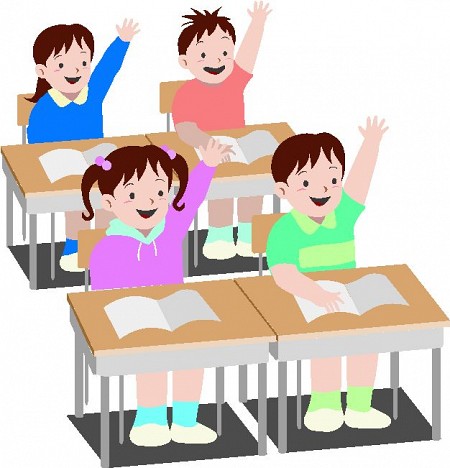 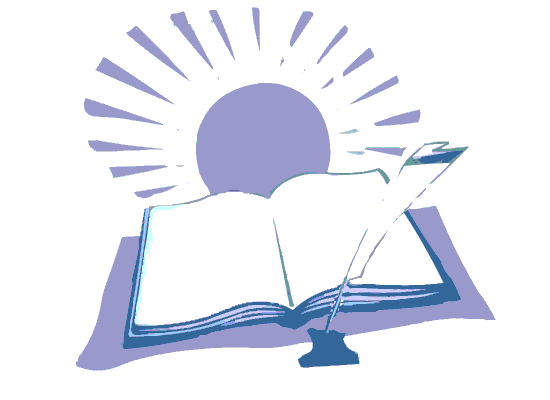 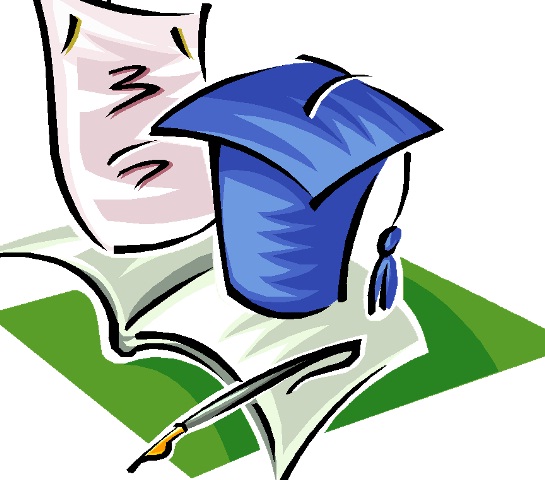 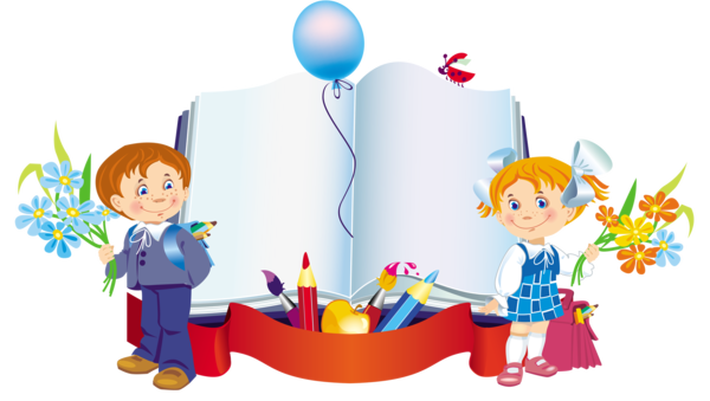 №п/пвремя  урокапонедельник      вторник         среда       четверг     пятница     суббота18.00 – 8.408.00 – 8.45русский языканглийский языкматематикарусский  языкматематикалитературное  чтение28.50 – 9.308.55 - 9.40физкультуралитературноечтениемузыкаматематикафизкультурариторика39.40 – 10.209.50 – 10.35риторикарусский  языкрусский  языканглийский языкокружающий  мирОЗОЖ410.30 – 11.1010.45 - 11.30математикаокружающий мирфизкультуралитературное  чтениерусский  языкИЗО511.20 – 12.0011.40-12.25проект « Я – исследова-тель»       клуб « Здоровячки»литературное чтениетехнология   Я  познаю         мир